Przystępując do „WĄTKÓW FOLKLORU LUDOWEGO” XXII Międzywojewódzkiego Przeglądu Grup Obrzędowych, każdy Uczestnik wyraża zgodę na przetwarzanie jego danych osobowych w zakresie i celu niezbędnym dla przeprowadzenia ww. imprezy z jego udziałem.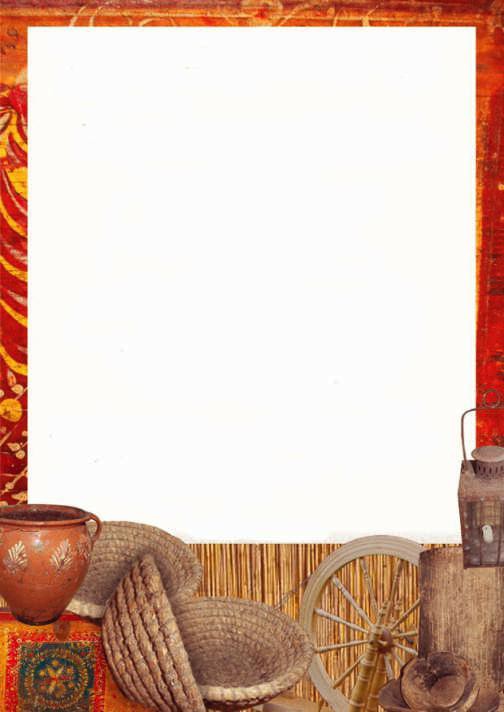 Klauzula informacyjna:Administratorem danych  osobowych jest Centrum Kulturalne w Przemyślu z siedzibą przy ul. Stanisława Konarskiego 9, 37-700 Przemyśl.Kontakt z Inspektorem Ochrony Danych: iod@ck.przemysl.plPaństwa dane będą przetwarzane wyłącznie w celu organizacji i obsługi uczestników WĄTKÓW FOLKLORU LUDOWEGO XXII Międzywojewódzkiego Przeglądu Grup Obrzędowych (na podstawie Ustawy o organizowaniu i prowadzeniu działalności kulturalnej) i przechowywane zgodnie z obowiązującymi przepisami prawa. Państwa wizerunek będzie przechowywany bezterminowo, chyba że wycofają Państwo zgodę na wykorzystanie wizerunku.Państwa dane osobowe mogą być przekazywane innym podmiotom – współorganizatorom Przeglądu. Posiadają Państwo prawo żądania dostępu do danych, które Państwa dotyczą, ich sprostowania, usunięcia lub ograniczenia przetwarzania,  a także wniesienia sprzeciwu wobec przetwarzania oraz prawo do przenoszenia danych.Posiadają Państwo uprawnienie do cofnięcia zgody udzielonej na przetwarzanie danych, jeśli jest ona podstawą przetwarzania danych.Posiadają Państwo prawo do wniesienia skargi do Prezesa Urzędu Ochrony Danych Osobowych.Podanie przez Państwa danych osobowych jest dobrowolne, jednak brak ich podania uniemożliwia wzięcie udziału w Przeglądzie.Państwa dane osobowe nie będą przedmiotem zautomatyzowanego podejmowania decyzji, w tym profilowania.Informujemy, iż ww. wydarzenie może być rejestrowane, a zarejestrowany materiał może być wykorzystywany w publikacjach Organizatorów (materiały promocyjne, strony internetowe oraz profile społecznościowe) oraz środkach masowego przekazu (lokalna prasa lub telewizja) do celów promocyjnych wydarzeń  oraz informowania o osiągnięciach.Korzystanie z zarejestrowanego materiału w ramach promocji Przeglądu, odbywać się będzie z poszanowaniem praw osobistych autorów, w tym prawa do autorstwa kreacji zgłoszonej na Przegląd.Odesłanie wypełnionej karty zgłoszenia jest równoznaczne z akceptowaniem postanowień regulaminu !!!ZAPRASZAMY DO UDZIAŁUOrganizatorzy:Gminny Ośrodek Kultury w Starym Dzikowie, 
Wójt Gminy Stary Dzików, 
Centrum Kulturalne w Przemyślu.Współorganizator:Powiatowe Centrum Kultury w Lubaczowie.Termin i miejsce:4 lutego 2024 r., godz. 10.00 - GOK w Starym Dzikowie Cele Przeglądu:prezentacja zwyczajów i obrzędów ludowych z terenu woj. podkarpackiego i części woj. lubelskiego (powiaty: kraśnicki, janowski, biłgorajski i tomaszowski),popularyzacja wartości kulturowych w społeczeństwie,zachowanie niematerialnego dziedzictwa kulturowego dla młodszych pokoleń i środowisk twórczych.Przedmiotem konkursu są obrzędy i zwyczaje rodzinne, związane z cyklem prac: na roli, domowych, pasterskich, łowieckich; doroczne związane np. z cyklem Świąt Godnich, Zapustami, Wielkim Postem, Wielkanocą, itp.Organizatorzy przyjmą pierwsze dziesięć grup obrzędowych (decyduje kolejność zgłoszeń), które otrzymają potwierdzenie udziału w imprezie. Wówczas są zobowiązane do wpłaty akredytacji. Prezentacje powinny zawierać charakterystyczne dla danego regionu ceremonie, tradycyjne czynności, zabiegi magiczne, itp. z wykorzystaniem rekwizytów, kostiumów dostosowanych do charakteru widowiska, pory roku, wieku wykonawców, ich statusu społecznego oraz tradycyjnego składu kapeli.Kryteria oceny:autentyczność obrzędów i zwyczajów, gwary, muzyki, pieśni i tańców, strojów i rekwizytów,adaptacja sceniczna widowiska.Przegląd ma charakter konkursowy.Organizatorzy powołają Komisję Artystyczną, która oceni prezentacje, przyzna nagrody i wyróżnienia.Czas trwania  prezentacji widowiska nie może przekroczyć 25  minut.  Prezentacje przekraczające wyznaczony limit czasu nie będą podlegać ocenie Komisji.Każda uczestnicząca grupa otrzyma Dyplom Uczestnictwa. Uczestnicy przyjeżdżają na własny koszt lub instytucji zgłaszającej.Organizatorzy zapewniają ciepły posiłek dla uczestników Przeglądu. Organizatorzy zabezpieczają sprzęt nagłaśniający.Wymiary sceny w Sali GOK w Starym Dzikowie: 5 m x 7m. (głębokość x szerokość) Organizatorzy zastrzegają sobie prawo do nieodpłatnego rejestrowania audiowizualnego, fotograficznego oraz emisji w środkach masowego przekazu jak i na stronach internetowych fragmentów programów prezentowanych przez uczestników imprezy w ramach promowania Przeglądu. Odesłanie wypełnionej karty zgłoszenia jest równoznaczne z akceptacją postanowień regulaminu.
Zgłoszenia należy nadsyłać do dnia 25. 01. 2024 roku na adres: 
Gminny Ośrodek Kultury w Starym Dzikowie, 
ul. Kościuszki 83, 37-632 Stary Dzików. 
Kontakt telefoniczny: GOK (16) 631 80 45. 
Dyrektor GOK – p. Edyta Panek 530 012 498.Za zgłoszenie zespołu uważa się przesłanie na wyżej wymieniony adres: czytelnie i dokładnie wypełnionej karty zgłoszenia wraz z oświadczeniem. Akredytacja za udział w Przeglądzie wynosi 20 zł (dwadzieścia złotych) od osoby. Po otrzymaniu potwierdzenia udziału 
w Przeglądzie, należy przesłać akredytację na konto Gminnego Ośrodka Kultury w Starym Dzikowie: Bank Spółdzielczy w Starym Dzikowie Nr 64909400062001000000390003. Wystawianie rachunków uproszczonych (nie faktur VAT) odbywać się będzie w dniu imprezy. Prosimy grupy o niepowtarzanie prezentacji z 3 ostatnich lat. 